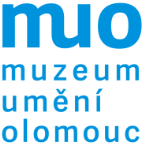 DOHODA  O  PŘERUŠENÍ  VÝPŮJČKYSmluvní strany Římskokatolická farnost sv. Michala Olomouc, sídlo: Žerotínovo náměstí 220/1, 772 00 Olomouc, IČ: 48427578, zastoupena: P. Mgr. Antonínem Štefkem, farářem		(dále jen jako „půjčitel“ na straně jedné)a2. 	Muzeum umění Olomouc, státní příspěvková organizace, sídlo: Denisova 47, 771 11 Olomouc,
 IČ: 75079950, zastoupeno: Mgr. Ondřejem Zatloukalem, ředitelem          (dále jen jako „vypůjčitel“ na straně druhé)uzavírají níže uvedeného dne, měsíce a roku tuto dohodu o přerušení výpůjčky ve znění:I.1.1. Smluvní strany uzavřely dne 19. 7. 2014 Smlouvu o výpůjčce movitých věcí 238/2014/AMO, jejímž předmětem bylo umělecké dílo uvedené v Příloze č. 1 této dohody, která tvoří nedílnou součást této dohody.1.2. Smluvní strany se dohodly na přerušení výpůjčky originálu uměleckého díla uvedeného v Příloze č. 1 této dohody na dobu výpůjčky díla xxx se sídlem: xxx pro potřeby výstavy xxx. 1.3. Půjčitel souhlasí s tím, aby vypůjčitel předal dílo přímo následujícímu vypůjčiteli – zástupci Severočeské galerie výtvarného umění v Litoměřicích, příspěvkové organizace Ústeckého kraje. Od okamžiku fyzického převzetí do okamžiku fyzického vrácení díla zpět Muzeu umění Olomouc, státní příspěvkové organizaci ručí za dílo Severočeská galerie výtvarného umění v Litoměřicích, příspěvková organizace Ústeckého kraje. 1.4. Doba přerušení výpůjčky je specifikována v Příloze č. 1 této dohody.II.2.1. Tato dohoda je vyhotovena ve třech stejnopisech, z nichž jeden obdrží vypůjčitel, jedno pare půjčitel a jedno vyhotovení zůstává na Arcibiskupství olomouckém.2.2. Na tuto dohodu se vztahuje povinnost zveřejnění dle zákona č. 340/2015 Sb., o registru smluv. Zveřejnění provede pouze vypůjčitel. Příloha č. 1 této dohody má důvěrnou povahu z důvodu zájmu na ochraně kulturního dědictví a není určena ke zveřejnění.2.3. Smluvní strany se dohodly v souladu s § 504 zákona č. 89/2012 Sb., občanský zákoník, že za obchodní tajemství budou v rámci uzavíraného smluvního vztahu považovány zejména citlivé a důvěrné informace, které nejsou určeny v celém rozsahu ke zveřejnění v souladu s § 5 odst. 6 a § 5 odst. 8 zákona č. 340/2015 Sb., o zvláštních podmínkách účinnosti některých smluv, uveřejňování těchto smluv a o registru smluv (zákon o registru smluv), protože mohou vést k ohrožení sbírkových předmětů (zejména z důvodu zájmu na ochranu kulturního dědictví a sbírek v souladu se zákonem č. 122/2000 Sb., o ochraně sbírek muzejní povahy a o změně některých dalších zákonů).2.4. Tato dohoda nabývá platnosti dnem připojení podpisu statutárních zástupců a otisků razítek obou smluvních stran, následném schválení ordinářem Arcibiskupství olomouckého a účinnosti okamžikem zveřejnění v registru smluv dle zákona č. 340/2015 Sb., o registru smluv.2.5. Účastníci této dohody prohlašují, že si tuto dohodu před jejím podpisem přečetli, že byla uzavřena po vzájemném projednání, podle jejich pravé a svobodné vůle, určitě, vážně a srozumitelně, nikoliv v tísni, za jednostranně nevýhodných podmínek. Autentičnost toto dohody potvrzují svými podpisy a otisky razítek.V Olomouci dne ….......................................... 	   V Olomouci dne…………………………………………………… ...........................................................................	..................................................................................Římskokatolická farnost sv. Michala Olomouc	Muzeum umění Olomouc, státní příspěvková organizacezast. P. Mgr. Antonínem Štefkem,	zast. Mgr. Ondřejem Zatloukalem, ředitelem   farářemPříloha č. 1 Dohody o přerušení výpůjčky Ad čl. I. xxx